  	Občanské sdružení  Habřéci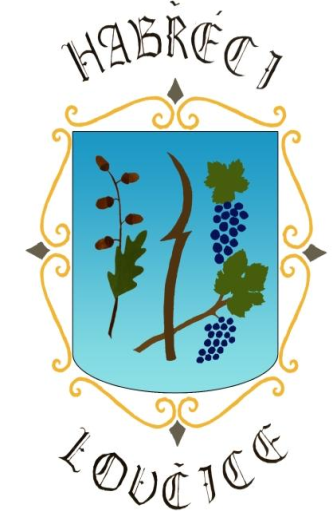                      zve všechny na        HODY 2010                  16. – 17. říjnaProgram:      Sobota:   	10:00	KROJOVANÍ ZVOU NA HODY					Krojovaný průvod zamíří v „protisměru“ tradice, aby od 11:45 – 12:15 hod mohl přivítat u kostela pana  PhDr. Miloslav Vlk,  který v letech 1991 až  2010 působil jako 35. arcibiskup pražský a primas český.  					Nástup krojovaných a povolení hodů starostou obce před kostelem 					v doprovodu DH Nenkovjanka		 20:00	HODOVÁ ZÁBAVA 					hraje DH Nenkovjanka                                                              				vstupné 70,- Kč	        Neděle:      14:00	KROJOVANÝ PRŮVOD PO OBCI		  17:00	ZAKONČENÍ HODŮ v KD					hraje DH Nenkovjanka					vstup volný